Predicting suicidal ideation in a nationally representative sample of young adults: a 12 month prospective studySupplementary materialsFigure S1: Study attrition from baseline to 12 month follow-up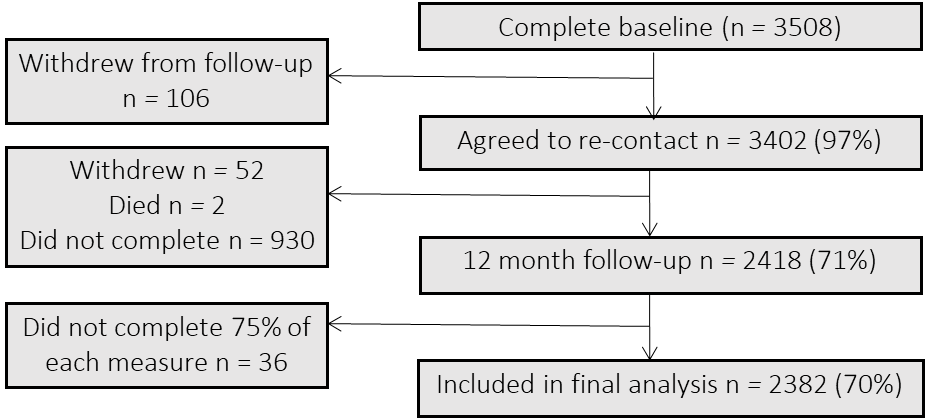 Table S1: Differences between those who did and did not complete follow-up on baseline characteristics Table S2: Correlationsa and partial correlationsb (controlling for baseline suicidal ideation) and means (SD) of all study variables (n=2418)aCorrelations are reported on the bottom-half of the table, bpartial correlations are reported on the top-half of the table, call variables measured at baseline unless otherwise stated, *** p < 0.001.In the correlation analysis all of the baseline variables were significantly associated with 12-month suicidal ideation; the strongest associations were with baseline suicidal ideation (r = 0.51, p < 0.001), perceived burdensomeness (r = 0.42, p < 0.001) and internal entrapment (r = 0.42, p < 0.001). This indicates that before controlling for any other variables, the key components of each model are significantly correlated with 12-month suicidal ideation. When controlling for baseline suicidal ideation, all of the study variables were still significantly associated with 12-month suicidal ideation, albeit with much smaller effect sizes. Perceived burdensomeness (r = 0.19, p < 0.001) and internal entrapment (r = 0.18, p < 0.001) still displayed the strongest correlations with 12-month suicidal ideation.  VariableDid not complete follow-upM (SD) n = 1088	Did complete follow-upM (SD) n = 2418Age25.09 (4.94)25.64 (4.76)Suicidal Ideation 1.27 (4.19)0.90 (3.29)Depressive symptoms11.43 (12.22)10.79 (10.95)Perceived burdensomeness14.59 (8.18)13.61 (7.39)Thwarted belongingness12.18 (6.98)11.37 (6.40)Defeat16.90 (14.00)16.21 (13.07)Internal entrapment3.93 (6.07)4.00 (6.01)External entrapment6.37 (8.64)6.42 (8.30)N (%)N (%)Gender   Male   Female655 (60.2)433 (39.8)1085 (44.8)1335 (55.2)Marital status   Not married   Married967 (88.9)121 (11.1)1970 (81.4)449 (18.6)Variablec12-month Suicidal IdeationSuicidal IdeationDepressive symptomsThwarted BelongingnessPerceived BurdensomenessDefeatExternal EntrapmentInternal Entrapment12-month Suicidal Ideation--0.13***0.12***0.19***0.16***0.14***0.18***Baseline suicidal Ideation0.51***-------Depressive symptoms0.39***0.58***-0.50***0.62***0.78***0.68***0.73***Thwarted Belongingness0.30***0.39***0.60***-0.58***0.55***0.50***0.48***Perceived Burdensomeness0.42***0.55***0.74***0.66***-0.64***0.57***0.61***Defeat0.39***0.53***0.84***0.64***0.75***-0.72***0.77***External Entrapment0.37***0.52***0.77***0.60***0.69***0.79***-Internal Entrapment0.42***0.57***0.82***0.58***0.73***0.84***0.84***-Mean (SD)1.18 (3.78)0.90 (3.30)10.77 (10.92)11.36 (6.40)13.60 (7.38)16.19 (13.05)6.40 (8.30)3.99 (6.00)